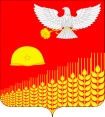 СОВЕТ  ГЛЕБОВСКОГО СЕЛЬСКОГО ПОСЕЛЕНИЯКУЩЕВСКОГО РАЙОНА
                                                                   РЕШЕНИЕ	25.03.2024 года                                                                                     № 227х.ГлебовкаО внесении изменений в решение Совета Глебовского сельского поселения Кущевского района от  12  мая   2017 года № 138  «Об установлении дополнительных оснований признания безнадежными к взысканию недоимки по местным налогам, задолженности по пеням и штрафам и порядка их списания в Глебовском сельском поселении»В целях приведения нормативного правового акта Совета Глебовского сельского поселения Кущевского района в соответствие с действующим законодательством, Совет Глебовского сельского поселения Кущевского района, р е ш и л: 1. Внести в решение Совета Глебовского сельского поселения Кущевского  района от  12 мая   2017 года № 138 «Об установлении дополнительных оснований признания безнадежными к взысканию недоимки по местным налогам, задолженности по пеням и штрафам и порядка их списания в Глебовском сельском поселении» следующие изменения:1) название решения изложить в следующей редакции:«Об установлении дополнительных оснований признания безнадежной к взысканию задолженности в части сумм местных налогов»;2) абзац 1 пункта 1 решения изложить в следующей редакции:«1. Установить следующие дополнительные основания признания безнадежной к взысканию задолженности в части сумм земельного налога с физических лиц и налога на имущество с физических лиц (далее - безнадежная к взысканию задолженность), а также перечень документов, подтверждающих обстоятельства признания безнадежной к взысканию задолженности:»;3) в тексте решения абзацы «Документами, подтверждающими обстоятельства признания безнадежными к взысканию недоимки и задолженности по пеням, штрафам по местным налогам, являются:» и «справка налогового органа по месту жительства физического лица о суммах недоимки и задолженности по пеням, штрафам и процентам по местным налогам;» изложить в следующей редакции:«Документами, подтверждающими обстоятельства признания безнадежной к взысканию задолженности, являются: справка налогового органа по месту жительства физического лица о сумме задолженности;».           2. Обнародовать  настоящее решение и  обеспечить размещение на официальном сайте администрации Глебовского сельского поселения Кущевского района в информационно-телекоммуникационной сети «Интернет».3. Контроль за исполнением настоящего решения возложить на постоянную комиссию по экономической, бюджетно-налоговой политике, финансам и собственности Совета Глебовского сельского поселения Кущевского района (Павлюкова).4. Настоящее решение вступает в силу со дня его официального обнародования.Глава Глебовского сельского поселения Кущевского района                                                           А.В Дудко